BBB4M1 International Business ISU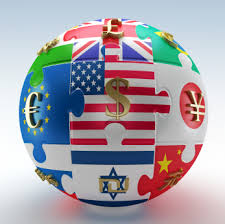 ‘Can I Sell My Product In Your Country’There are many different countries and product for investors to choose fromHowever, there are limited resources with which they can do this. The more research an investor conducts on a foreign country, and a company’s products, the greater the chances of success the investment will yield. YOUR TASK Investigate the feasibilitappley of exporting a Canadian product in to a foreign country and provide detailed information as to the viability of this venture.FINAL SUBMISSION DATE: Monday, January 11, 2016See details for Stage Due Dates (meeting these dates will be part of your mark)Introduction and RationaleInclude a brief introduction of no more than two paragraphs. The first paragraph should include a brief introduction of your chosen country and the Canadian company (and/or product) you are proposing as an export possibility.The second paragraph will be a brief rationale highlighting the main reasons this company and/or product will be met with success in your chosen country. Additional details, statistical data etc. can be conveyed in both the body of your report and/or the Executive Summary. The introduction and rationale serve the purpose of setting the context for your paper and capturing the attention of the reader(s) or potential investor(s) so that they may buy into your proposal.Stage 1 – Country Facts and Statistics – DUE Monday, November 9Choose from the following countries (if you choose a country that is not on this list, you can’t qualify for the contest):ChinaJapanUKFranceGermanyNetherlandsItalyAustraliaBrazilMexicoIndiaNorwaySwedenFinlandSpainPortugalSouth AfricaTurkeySouth KoreaEgyptCountry facts and statistics give an investor a starting point with which to study and evaluate the potential of a foreign country. This stage should be formatted as a one or two page fact sheet. The geographic data should include at least one comprehensive map, and the democratic and economic data must include several graphic representations. All materials must be reference using APA referencing.Geographic:Country name: conventional long form and conventional short form.Map with major cities, ports, international airports, major highways, major rail lines and physical characteristics (mountains, rivers, etc.) marked. This may contain more than one map.Area (sq.km.) and comparison to Canada (as a percentage of Canada)Time zone. When it is noon in Ottawa it is __________ in ___________ (country).Climate/weather conditions.DemographicCreate a graphic representation of the following:GDP per capitaInflation rateUnemployment rateCurrency name and current exchange rate to Canadian dollar.Currency stability (5 year graph – compared to CAD or USD)Income distribution (% GDP to % population).GDP by sector (percentages).Top 3 import partners.Top 3 export partners.Stage 2 – Political Profile – DUE Tuesday, November 17A country’s political structure tells investors a lot about that country. Is the country democratic? How prevalent is corruption? How stable is the government”Investors carefully study these questions and their answers before choosing to invest in a foreign country.This stage should be formatted as a Foreign Affairs Brief providing factual data for investors on the topics outlined below. All materials must be referenced using APA referencing.Government:Government type.Head of state (name and position).Date government elected or appointed.Date of next national election.Country’s views on trade.Tariffs, quotas, embargoesPolitical issues:Political situation/ stability of governmentCorruptionMilitary role in the country.Political issues affecting business climate.Human Rights:Human rights abusesChild labour issuesGender issuesLegal issues:Bribes, graft, unauthorized payments.Copyright infringement.Other intellectual property issues.Labour standards (wages, conditions, etc.)Stage 3 – Company/Product – Current Status – DUE Wednesday, December 2In order to successfully market your product in your foreign country, you need to have a thorough understanding of the Canadian situation. Choose a small company in your hometown/area that sells products such as clothing, boats, water purification systems, or cardboard boxes, etc. Begin by examining the company’s Web site and news articles related to the company. Once you have determined what products your company sells, you will select a product sold by your company on which to base the remainder of this assignment. Create a Corporate Profile as outlined below for your business that does not exceed two (2) pages but provides an investor with pertinent information on your company’s domestic structure and market strategies.Company:Name, address, locations.Owner (person or company).Number of employees.Corporate structure.Product lines (general description).Export experience.Is this a successful company domestically?Marketing Mix for Product Selected – Currently:Product: features and benefits, packaging.PricePromotionPlace: where is it available/sold (retail); distribution and transportation.Stage 4 – Marketing Your Product In Your Country – Due Wednesday, December 16Plan to export _____________________ {product} into ________________________ {country}.In order to successfully market your selected product in your foreign country, you need to have a thorough understanding of the target market and culture in your foreign country. Begin by examining your product selected and determine if there is a market for your product. You will need to review the culture of your nation in relation to the product selected. Once you have determined this, you will be completing an International Marketing Plan for your product in your selected country.Most mistakes made by investors in the past have been because they have ignored or disregarded a foreign country’s culture to gain insight into that country and its citizens, and how the country conducts business. For your chosen country, you must find out the following information and complete a one or two page fact sheet related to the culture of your country.Culture:Languages spoken.Business language.Acceptable and unacceptable topics of conversation.Non-verbal communication.Use of humour.Business customs including greetings, gift giving, dress, tipping, time management.Role of men, women, and children, at home and at work.Business negotiations – style, types of conflict.Other information which is pertinent/ important to the product you have selected.Stage 5 – International Marketing Plan – DUE Wednesday, January 6Complete an international marketing plan for your product. Answering the questions provided.Name:Country:Company:Product (s):Product(s):What needs/wants does your product fulfill in your selected country?Who is the target market (consumer) of the product? How often will they purchase the item?Are purchases affected by climate?Are purchases affected by geography; for example infra-structure or transportation problems?Does your product conflict with traditions, habits, or beliefs of the customers in your selected country?What makes your product(s) unique for the country’s market?What competing products are already available in your selected country? If possible state the product and company names that are being sold currently in your selected country.What are the competitive advantages of your product or business over other domestic and international businesses?Why will international buyers purchase the product from your company?How complex is your product?What skill or special training is required to :Install your product?Use your product?Maintain your product?Service your product?What other items, equipment, services are required to use your product in the selected country? Ex. Software company that sells SpyWare to protect PCs – require personal computer with compatible operating system and internet connection for up-dates.How much inventory will be necessary to sell overseas?Will your product be restricted abroad; for example tariffs, quotas or non-tariff trade barriers?What product-labeling/standard concerns are associated with your product? Ex. AC or DC electrical voltage, metric measurements, language standards.Can you service the product after purchase? Ex. Warranties, communication with customer.Pricing:Using the domestic pricing model, can consumers in your country afford your product?What factors do you need to consider when setting prices in your selected country?Are your product’s sales very sensitive to price changes?How important is pricing in your overall marketing strategy?What additional costs will you incur bringing your product to your selected country?Outline distribution channels from Canada to your selected country. Ex. Export packing, container loading, inland freight, wharfage, handling, ocean freight, courier mail, tariffs.Promotional Strategy:What advertising materials will you use?What trade shows or trade missions will you participate in, if any?What media would you use to advertise your products? Ex. Print, TV, Radio.What cultural concern(s) must be addressed in your advertising? Ex. Language difference, literacy rates, buying influences, religion, attitudes towards change and foreign products.Place:Will you sell directly to the customer or will you use a retailer, sales agent, joint venture, or some other arrangement to sell your product?Do specialized outlets exist in your selected country to market to various target markets? Ex. Backpacks for Hiking – Camping stores, Rocky Mountain OutfittersStage 6 – Recommendations and Conclusions – DUE with final submission on Monday, January 11You are now ready to make an informed decision as to whether you would recommend that your company export your selected product into your selected country. Your final task is to write an executive summary which addresses the question – Should your company export the product to your selected country? Your reasons should be justified and based upon the research you have conducted. Your argument should demonstrate the knowledge and understanding that you have obtained throughout this course. Any works cited should be referenced using APA formatting model.Evaluation Checklist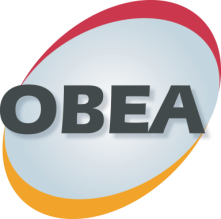 International Business RubricStage 1 - Country Facts and Statistics	- Geographic 43210- Demographic 43210- Economic 43210Stage 2 - Political Profile- Government 43210- Political Issues 43210- Human Rights 43210- Legal Issues 43210Stage 3 - Company/Product - Current Status- Company 43210- Marketing Mix 43210Stage 4 - Marketing Your Product in Your Country- Culture 43210Stage 5 - International Marketing Plan- Products 43210- Pricing 43210- Promotional Strategy 43210- Place 43210Stage 6 - Recommendations and Conclusions- Executive Summary 43210Overall- Introduction and rationale 43210- APA Style of Referencing 43210- Report Format (title page, subheadings, contents, pg #s) 43210- Meeting Stage Due Dates43210ExpectationsLevel 1 (50-59%)Level 2 (60-69%)Level 3 (70-79%)Level 4 (80-100%)Knowledge/UnderstandingDemonstrate anunderstanding of thechosen country byresearching the country’sfacts and statistics(geographic, demographic and economic).Demonstrate anunderstanding ofthe chosen countryby researching thecountry’s political profile(government, political issues, human rights, and legal issues).The student:- demonstrates a limited understanding of the chosen country’s facts and statistics.- demonstrates a limited understanding of the chosen country’s political profile.The student:- demonstrates some understanding of the chosen country’s facts and statistics.- demonstrates some understanding of the chosen country’s political profile.The student:- demonstratesConsiderable understanding of the chosen country’s facts and statistics.- demonstratesConsiderable understanding of the chosen country’s political profile.The student:- demonstrates a high degree of understanding of the country’s facts and statistics.- demonstrates a high degree of understanding of the chosen country’s political profile.Thinking/InquiryIdentify a small companyin your local community.Investigate the companyand its marketing mix fora particular product.Analyse the target marketand the culture of yourchosen country, whileconsidering your product.The student:- investigates thecompany and itsmarketing mixfor a particularproduct with limitedeffectiveness.- analyses the targetmarket and theculture in a limitedway.The student:- investigatesthe company andits marketing mixfor a particularproduct with someeffectiveness.- analyses the targetmarket and theculture with someeffectiveness.The student:- investigates thecompany and itsmarketing mix for aparticular productwith considerableeffectiveness.- analyses thetarget marketand the culturewith considerableeffectiveness.The student:- investigates thecompany and itsmarketing mix for aparticular productwith a high degree ofeffectiveness.- analyses thetarget market andthe culture witha high degree ofeffectiveness.CommunicationUse of Report Format(subheadings, title page,table of contents, logicalorder of ideas, page #s)Introduction and rationaleSpelling, grammar,sentence structure,proper fontBibliography/referencesThe student:- types out workin a neat, orderlyand consistentfashion with limitedeffectiveness.- communicatesthe intent of thereport with limitedeffectiveness.- prepares projectwith numerouserrors.- uses the APA styleof referencing withlimited effectiveness.The student:- types out workin a neat, orderlyand consistentfashion with someeffectiveness.- communicatesthe intent of thereport with someeffectiveness.- prepares projectwith several errors.- uses the APA styleof referencing withsome effectiveness.The student:- types out work ina neat, orderly andconsistent fashionwith considerableeffectiveness.- communicates theintent of the reportwith considerableeffectiveness.- prepares projectwith some errors.- uses the APAstyle of referencingwith considerableeffectiveness.The student:- types out work ina neat, orderly andconsistent fashionwith a high degree ofeffectiveness.- communicates theintent of the reportwith a high degree ofeffectiveness.- prepares projectwith few errors.- uses the APA styleof referencing witha high degree ofeffectiveness.Application/ MakingConnectionsComplete theinternational marketingplan for your product inyour chosen country.Completes an ExecutiveSummaryThe student:- identifies theproduct, pricing,promotional strategy,and place for theproduct with limitedeffectiveness- forms a decision asto why a Canadiancompany should orshould not marketits product in thechosen country atthis time with limitedeffectiveness.The student:- identifies theproduct, pricing,promotional strategy,and place for theproduct with someeffectiveness.- forms a decision asto why a Canadiancompany should orshould not marketits product in thechosen country atthis time with someeffectiveness.The student:- identifies theproduct, pricing,promotionalstrategy, and placefor the productwith considerableeffectiveness.- forms a decision asto why a Canadiancompany should orshould not market itsproduct in the chosencountry at this timewith considerableeffectiveness.The student:- identifies theproduct, pricing,promotional strategy,and place for theproduct with ahigh degree ofeffectiveness.- forms a decision asto why a Canadiancompany should orshould not market itsproduct in the chosencountry at this timewith a high degree ofeffectiveness.